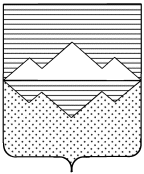 СОБРАНИЕ ДЕПУТАТОВСАТКИНСКОГО МУНИЦИПАЛЬНОГО РАЙОНА ЧЕЛЯБИНСКОЙ ОБЛАСТИРЕШЕНИЕот 25.09.2019г. №502/63г. СаткаОб итогах летней оздоровительной  кампании 2019 года, перспектива организации летнего отдыха детей в 2020 годуЗаслушав и обсудив  доклад начальника МКУ «Управление  образования» администрации Саткинского муниципального района Барановой Е.Ю., депутаты Собрания депутатов Саткинского муниципального района отмечают, что на  организацию летней оздоровительной кампании израсходовано 47 189, 972  тыс. руб. в том числе: областной бюджет – 14 646, 3 тыс. руб., местный бюджет –  6 477, 63 тыс. руб., средства предприятий –  14 646, 3 тыс. руб., средства родителей – 11 419,742 тыс. руб.В 17 лагерях дневного пребывания при общеобразовательных организациях района мероприятиями тематических и профильных смен охвачены отдыхом и оздоровлением 2 379 чел., в детских оздоровительных лагерях отдохнули 2 352 ребенка муниципалитета, в том числе в МАУ ДОЛ «Уралец» - 941 чел., в МАУ ДОЛ «им. Лаптева» – 1411 чел.Вместе с тем необходимо отметить, что инфраструктура загородных оздоровительных лагерей МАУ ДОЛ «Уралец», МАУ ДОЛ «им. Лаптева» нуждается модернизации.Исходя из вышеизложенного,СОБРАНИЕ ДЕПУТАТОВ САТКИНСКОГО МУНИЦИПАЛЬНОГО РАЙОНА РЕШАЕТ:1. Информацию начальника МКУ «Управление  образования» администрации Саткинского муниципального района Барановой Е.Ю. об итогах летней оздоровительной  кампании 2019 года, перспектива организации летнего отдыха детей в 2020 году принять к сведению (приложение к настоящему решению).2. Рекомендовать Главе Саткинского муниципального района Глазкову А.А. при разработке проекта районного бюджета на 2020 год предусмотреть финансирование:1) на завершение изготовления проектно-сметной документации на клуб загородного оздоровительного лагеря МАУ ДОЛ «Уралец»;2) на исполнение предписаний контрольно-надзорных органов;3) на организацию  временной и трудовой занятности несовершеннолетних в каникулярное время в размере 500 тыс.руб.3. Контроль за исполнением настоящего решения возложить на  постоянную комиссию Собрания депутатов Саткинского муниципального района по социальным вопросам (председатель – Сущев Д.В.).Председатель Собрания депутатов Саткинского муниципального района					 Н.П. БурматовПриложение к решению Собрания депутатов Саткинского муниципального районаот 25.09.2019г. №502/63Информация об организации отдыха, оздоровления и занятости детей в Саткинском муниципальном района в каникулярное время 2019 годаС целью создания условий для обеспечения доступного отдыха, оздоровления и занятости детей, совершенствования содержания воспитания в Саткинском муниципальном районе в феврале  2019 года была создана Межведомственная комиссия (председатель МВК - Глава Саткинского муниципального района Глазков А.А.), которая в плановом режиме решала вопросы подготовки к летней оздоровительной кампании.В 2019 году Территориальным отделом в Саткинском, Ашинском и Катав-Ивановском районах на деятельность детских оздоровительных учреждений оформлялись санитарно-эпидемиологические заключения, СЭЗ были получены всеми лагерями в установленные сроки. Общие расходы на организацию летней оздоровительной кампании 2018 года 	На организацию летней оздоровительной кампании израсходовано 47 189,972  т.р. (2018 г. - 43 389,9  т. р.), в том числе:- областной бюджет – 14 646 ,3 т.р. (2018 г. - 15 162,0 т.р.);- местный бюджет –  6 477,63 т.р.  (2018 г. – 4 570,0 т. р.);- средства предприятий –  14 646, 3 т.р. (2018 г. - 13 280,8 т.р.);- средства родителей – 11 419,742 т.р. (2018 г. - 10 377,1 т.р.);Организация отдыха и оздоровления детей в лагерях дневного пребывания при общеобразовательных организациях районаВ 17 лагерях дневного пребывания при общеобразовательных организациях района мероприятиями тематических и профильных смен охвачены отдыхом и оздоровлением 2 379 чел. (2018 г. -  2 305 чел.).Стоимость питания в детских лагерях составила 132,0 руб. в день на одного ребенка, в том числе: 65,0 руб. – из средств областного бюджета, 40,0 руб. – средства местного бюджета, 27,00 руб. – средства родителей. На организацию питания детей в лагерях дневного пребывания из областного бюджета израсходованы средства в размере 1 778, 625 т.р., из средств местного бюджета – 469,53 т.р., 579,1 т.р. – средства родителей.Перед началом летней оздоровительной кампании проведена противоклещевая обработка территорий школ общей площадью 39 га.По итогам работы лагерей дневного пребывания массовых инфекционных заболеваний не зарегистрированно.Организация отдыха и оздоровления детейв муниципальных загородных оздоровительных лагеряхНа организацию отдыха детей Саткинского муниципального района и муниципальных образований Челябинской области в муниципальных загородных оздоровительных лагерях «Уралец» и имени Лаптева направлены средства:- из областного бюджета -  в размере 12 867, 675 т.р., - из местного бюджета – 5 708,1 т.р., - средства предприятий –  14 646,3 т.р.- средства родителей – 8 835,1 т.р. Всего в детских оздоровительных лагерях отдохнули 2 352 ребенка муниципалитета, в том числе в МАУ ДОЛ «Уралец» - 941 чел., в МАУ ДОЛ имени Лаптева – 1411 чел.В загородных лагерях за счет средств областного бюджета отдохнули 295 чел. из Ашинского, Коркинского, Кусинского муниципальных районов и г. Челябинска. Перед началом летней оздоровительной кампании проведена противоклещевая обработка территорий оздоровительных лагерей общей площадью 28,2 га с последующим контролем качества проведенных мероприятий. Вторичная противоклещевая обработка также была проведена в обоих загородных лагерях.Стоимость путевки в детские оздоровительные лагеря составила:- в МАУ ДОЛ «Уралец» на 21 день - от 17, 8 (1 смена) до 18,3 т.р. (2 смена),- в МАУ ДОЛ имени Лаптева на 21 дней – 18,7 т.р. 1187 путевок приобретено работниками бюджетной сферы. 796 детей работников предприятий района получили путевки на условиях софинансирования (из средств предприятий).Стоимость питания в МАУ ДОЛ «Уралец» составила   265,0 руб. в день на одного ребенка.Стоимость питания в МАУ «ДОЛ им. Г.М.Лаптева» составила   250,0 руб. в день на одного ребенка.Родители 28 детей из семей, состоящих в банке данных муниципальной программы «Крепкая семья», и 4 подростка, состоящих на профилактическом учете в ОПДН ОМВД РФ по Саткинскому району, получили путевки в загородные учреждения отдыха бесплатно.   Все дети, отдыхавшие в муниципальных учреждениях отдыха, были застрахованы от несчастного случая.Организация летнего отдыха и оздоровления детей в загородных оздоровительных лагерях, учреждениях отдыха Челябинской области и за ее пределамиМДЦ «Артек» (Крым) с начала года - 11 учащихся. На отдых детей израсходованы средства родителей в сумме 194,095 т.р. ВДЦ «Орленок» с начала года – 7 учащихся. На отдых детей израсходованы средства родителей в сумме 76,334 т.р. ВДЦ «Смена» - 16 учащихся. На отдых детей израсходованы средства родителей в сумме 193,434 т.р. МБУ «Отдых», п. Абзаково - 25 обучающихся 6-11 классов   из числа победителей и участников районных и областных предметных олимпиад, творческих конкурсов в июле отдыхали и одновременно углубленно изучали отдельные учебные предметы под руководством ученых и преподавателей высшей школы, участвовали в мероприятиях для одаренных детей Челябинской области. На отдых детей израсходованы средства областного бюджета, а также средства родителей в размере 330,579 т.р.Образовательный центр «Сириус» - 1 учащийся. Без взимания родительской платы, за счет средств Центра.Детский оздоровительный-образовательный центр «Горное ущелье» - 1 учащийся принял участие в летних учебно-тренировочных сборах по подготовке к участию в олимпиадах школьников 2018-2019 учебном году. Без взимания родительской платы.Казань - 6 детей (сош 13); Санкт-Петербург – 43 детей (сош 13,66). Расходы на организацию отдыха детей составили 1 178,7 т.р. из средств родителей.          Организация участия детей Саткинского муниципального района в туристических походах и слетах профильная смена В областном палаточном лагере, организованном в п. Тургояк, в профильной смене «Лидер ХХI века», областном слёте школьных лесничеств и детских экологических объединений «Юные друзья природы», областном слете поисковых отрядов приняли участие 27 обучающихся района (сош 4,10,11,66, Межевой).  Расходы на эти цели составили 32,4 т.р. из средств родителей. Временная и трудовая занятость несовершеннолетнихОКУ Центр занятости населения города Сатки - 215 подростков. Размер материальной поддержки одного несовершеннолетнего составил 1 725,0 руб. за фактически отработанное время. Межведомственная служба сопровождения семей и детей муниципальной программы «Крепкая семья» - 20 детей, состоящих в банке данных программы, с выплатой материальной поддержки в размере 2,5 т.р.МКУ «Управление образования» - 76 подростков. Затраты на организацию данного вида занятости составили 300 т.р. из средств местного бюджета. Подростки оказывали помощь в прополке и поливе садово-огородных участков лицам, находящимся на надомном обслуживании, участвовали в благоустройстве и озеленении территорий школ, косметическом ремонте помещений образовательных организаций.На волонтерской основе 353 обучающихся были временно заняты на подготовке школ к началу учебного года, реализуя мероприятия социально-педагогических проектов по благоустройству и поддержанию чистоты территорий общеобразовательных организаций.В лагерях при школах, загородных оздоровительных лагерях отдохнули и оздоровились, были организованы временной занятостью различные категории детей:-  571 одаренных ребенка (42,5 % от общего числа детей данной категории);- 55 учащихся группы риска, состоящих на учете в банке данных МП «Крепкая семья» (34,2%), - 83  чел, состоящих на учете в ОПДН (84%), - 27 детей-инвалидов (21,2 %), - 73 ребенка, относящихся к категории детей-сирот, и детей, оставшихся без попечения родителей  (52,5%) - 247  детей с ограниченными возможностями здоровья  (28,6%), - 1013 чел. из малообеспеченных, безработных семей (79,7 %),- 1200 подростков (60,2 %). Таким образом, 3 269 ребенка (82,4 %)  особых категорий охвачено всеми формами отдыха, оздоровления и занятости.В дошкольных образовательных учреждениях района в течение летнего времени для 4 900 воспитанников детских садов реализовалась программа «Летнее оздоровление».Всеми формами отдыха, оздоровления и занятости детей в каникулярное время 2018 года было охвачено  5456 человек, что составляет 61,2 % от количества детей школьного возраста (8 916 чел.).По итогам летней оздоровительной кампании 2019 года планируется сохранить долю получивших оздоровление детей относительно общей численности обучающихся при сохранении объема финансирования.